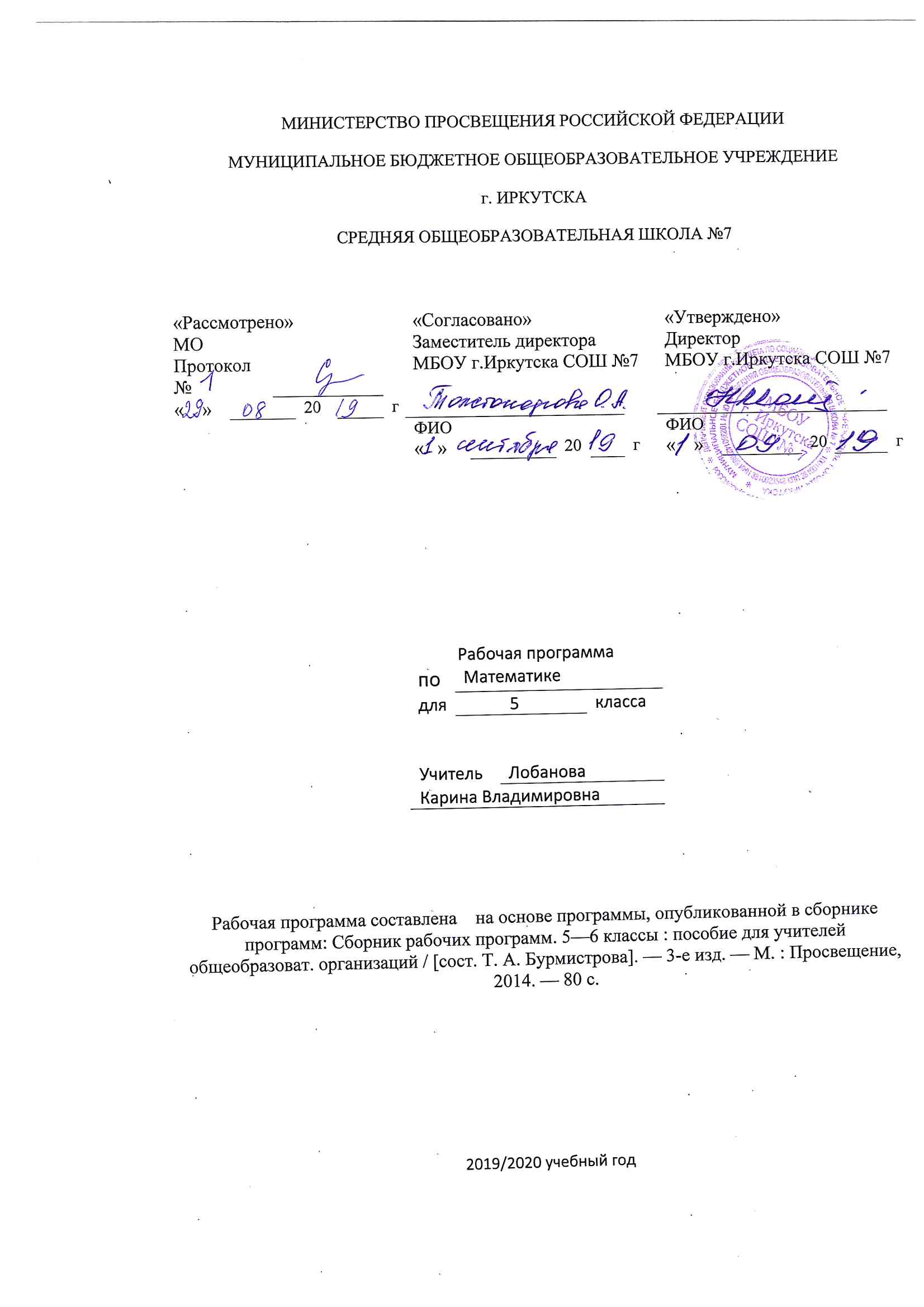 Пояснительная записка	Рабочая программа по математике составлена на основе Федеральный государственный стандарт основного общего образования, утвержден приказом Министерства образования и науки Российской Федерации от 17мая  2012 г. № 413.Закон Российской Федерации «Об образовании» (статья 7).Учебный план МБОУ г.Иркутска  СОШ № 7 на 2019/2020 учебный год.Примерная программа (основного общего образования, среднего (полного) общего образования) по математике.Планируемые результаты освоения учебного предметаИзучение математики в 5-9 классе позволяет достичь следующих результатовв личностном направлении:умение ясно, точно, грамотно излагать свои мысли в устной и письменной речи, понимать смысл поставленной задачи, выстраивать аргументацию, приводить примеры и контрпримеры;критичность мышления, умение распознавать логически некорректные высказывания, отличать гипотезу от факта;представление о математической науке как сфере человеческой деятельности, об этапах ее развития, о ее значимости для развития цивилизации;креативность мышления, инициатива, находчивость, активность при решении математических задач;умение контролировать процесс и результат учебной математической деятельности;способность к эмоциональному восприятию математических объектов, задач, решений, рассуждений; в метапредметном направлении:первоначальные представления об идеях и о методах математики как об универсальном языке науки и техники, о средстве моделирования явлений и процессов;умение видеть математическую задачу в контексте проблемной ситуации в других дисциплинах, в окружающей жизни;умение находить в различных источниках информацию, необходимую для решения математических проблем, и представлять ее в понятной форме; принимать решение в условиях неполной и избыточной, точной и вероятностной информации;умение понимать и использовать математические средства наглядности (графики, диаграммы, таблицы, схемы и др.) для иллюстрации, интерпретации, аргументации;умение выдвигать гипотезы при решении учебных задач и понимать необходимость их проверки;умение применять индуктивные и дедуктивные способы рассуждений, видеть различные стратегии решения задач;понимание сущности алгоритмических предписаний и умение действовать в соответствии с предложенным алгоритмом;умение самостоятельно ставить цели, выбирать и создавать алгоритмы для решения учебных математических проблем;умение планировать и осуществлять деятельность, направленную на решение задач исследовательского характера;в предметном направлении:овладение базовым понятийным аппаратом по основным разделам содержания; представление об основных изучаемых понятиях (число, геометрическая фигура, уравнение, функция, вероятность) как важнейших математических моделях, позволяющих описывать и изучать реальные процессы и явления; умение работать с математическим текстом (анализировать, извлекать необходимую информацию), точно и грамотно выражать свои мысли в устной и письменной речи с применением математической терминологии и символики, использовать различные языки математики, проводить классификации, логические обоснования, доказательства математических утверждений; развитие представлений о числе и числовых системах от натуральных до действительных чисел; овладение навыками устных, письменных, инструментальных вычислений;овладение символьным языком алгебры, приемами выполнения тождественных преобразований рациональных выражений, решения уравнений, систем уравнений, неравенств и систем неравенств; умение использовать идею координат на плоскости для интерпретации уравнений, неравенств, систем; умение применять алгебраические преобразования, аппарат уравнений и неравенств для решения задач из различных разделов курса;овладение системой функциональных понятий, функциональным языком и символикой; умение использовать функционально-графические представления для описания и анализа реальных зависимостей;овладение основными способами представления и анализа статистических данных; наличие представлений о статистических закономерностях в реальном мире и о различных способах их изучения, о вероятностных моделях;овладение геометрическим языком, умение использовать его для описания предметов окружающего мира; развитие пространственных представлений и изобразительных умений, приобретение навыков геометрических построений;усвоение систематических знаний о плоских фигурах и их свойствах, а также на наглядном уровне – о простейших пространственных телах, умение применять систематические знания о них для решения геометрических и практических задач;умение измерять длины отрезков, величины углов, использовать формулы для нахождения периметров, площадей и объемов геометрических фигур;умение применять изученные понятия, результаты, методы для решения задач практического характера и задач из смежных дисциплин с использованием при необходимости справочных материалов, калькулятора, компьютера.Личностные результатыЛичностные универсальные учебные действияВ рамках когнитивного компонента будут сформированы:• представления о фактах, иллюстрирующих важные этапы развития математики (изобретение десятичной нумерации, старинные системы записи чисел, старинные системы мер; происхождение геометрии из практических потребностей людей);• ориентация в системе требований при обучении математике;В рамках ценностного и эмоционального компонентов будут сформированы:• позитивное, эмоциональное восприятие математических объектов, рассуждений, решений задач, рассматриваемых проблем.В рамках деятельностного (поведенческого) компонента будут сформированы:• готовность и способность к выполнению норм и требований, предъявляемых на уроках математики.Ученик получит возможность для формирования:• выраженной устойчивой учебно-познавательной мотивации и интереса к изучению математики;• умение выбирать желаемый уровень математических результатов;• адекватной позитивной самооценки и Я-концепции.Метапредметные образовательные результатыРегулятивные универсальные учебные действияУченик научится:• совместному с учителем целеполаганию на уроках математики и в математической деятельности;• анализировать условие задачи (для нового материала - на основе учёта выделенных учителем ориентиров действия); • действовать в соответствии с предложенным алгоритмом, составлять несложные алгоритмы вычислений и построений;• применять приемы самоконтроля при решении математических задач;• оценивать правильность выполнения действия и вносить необходимые коррективы на основе имеющихся шаблонов.Ученик получит возможность научиться:• самостоятельно ставить учебные цели;• видеть различные стратегии решения задач, осознанно выбирать способ решения; • основам саморегуляции в математической деятельности в форме осознанного управления своим поведением и деятельностью, направленной на достижение поставленных целей.Коммуникативные универсальные учебные действияУченик научится:• строить речевые конструкции с использованием изученной терминологии и символики, понимать смысл поставленной задачи, осуществлять перевод с естественного языка на математический и наоборот;• осуществлять контроль, коррекцию, оценку действий партнёра, уметь убеждать.Ученик получит возможность научиться:• брать на себя инициативу в решении поставленной задачи;• задавать вопросы, необходимые для организации собственной деятельности взаимодействия с другими;• устанавливать и сравнивать разные точки зрения, прежде чем принимать решения и делать выбор;• отображать в речи (описание, объяснение) содержание совершаемых действий.Познавательные универсальные учебные действияУченик научится:• основам реализации проектно-исследовательской деятельности под руководством учителя (с помощью родителей);• осуществлять поиск в учебном тексте, дополнительных источниках ответов на поставленные вопросы; выделять в нем смысловые фрагменты;• анализировать и осмысливать тексты задач, переформулировать их условия моделировать условие с помощью схем, рисунков, таблиц, реальных предметов, строить логическую цепочку рассуждений;• формулировать простейшие свойства изучаемых математических объектов;• с помощью учителя анализировать, систематизировать, классифицировать изучаемые математические объекты.Ученик получит возможность научиться:• осуществлять выбор наиболее эффективных способов решения задач в зависимости от конкретных условий;• самостоятельно давать определение понятиям;• строить простейшие классификации на основе дихотомического деления (на основе отрицания).Планируемые предметные результаты изучения математики в 5 классеНатуральные  числа. Дроби. Рациональные числа                   Учащиеся  научатся:понимать особенности десятичной системы счисления;оперировать понятиями, связанными с делимостью натуральных чисел;             Учащиеся получат возможность:познакомиться с позиционными системами счисления с основаниями, отличными от 10;углубить и развить представления о натуральных числах и свойствах делимости;научиться использовать приёмы, рационализирующие вычисления, приобрести привычку контролировать вычисления, выбирая подходящий для ситуации способ.Измерения, приближения, оценки                  Учащиеся  научатся:использовать в ходе решения задач элементарные представления, связанные с приближёнными значениями величин.           Учащиеся  получат возможность:понять, что числовые данные, которые используются для характеристики  объектов окружающего мира, являются преимущественно  приближёнными, что по записи приближённых значений, содержащихся в информационных источниках, можно судить о погрешности приближения.Элементы алгебрыУчащиеся научатся:оперировать понятиями «числовое выражение», «буквенное выражение», упрощать выражения, содержащие  слагаемые с одинаковым буквенным множителем; работать с формулами;решать простейшие  линейные уравнения с одной переменной;понимать уравнение как важнейшую математическую модель для описания и изучения разнообразных  реальных ситуаций, решать текстовые задачи алгебраическим способом.           Учащиеся  получат возможность:научиться выполнять преобразования целых буквенных выражений, применяя законы арифметических действий;овладеть простейшими приемами решения уравнений; применять аппарат уравнений для решения разнообразных текстовых  задач.Комбинаторика    Учащиеся  научатся решать комбинаторные задачи на нахождение числа объектов или комбинаций.    Учащиеся получат возможность научиться некоторым специальным приёмам решения комбинаторных задач.Наглядная геометрияУчащиеся  научатся:распознавать на чертежах, рисунках, моделях и в окружающем мире плоские и пространственные геометрические фигуры;пользоваться языком геометрии для описания предметов окружающего мира и их взаимного расположения;распознавать развёртки куба, прямоугольного параллелепипеда; строить развёртки  куба и прямоугольного параллелепипеда;вычислять объём прямоугольного параллелепипеда;находить значения для линейных элементов фигур, градусную меру углов от 0 до 180;определять по линейным размерам развертки фигуры линейные размеры самой фигуры и наоборот.Учащиеся  получат возможность:научиться вычислять объёмы пространственных геометрических фигур, составленных из прямоугольных параллелепипедов;углубить и развить представления о пространственных геометрических фигурах;научиться применять понятие развёртки для выполнения практических расчетов.УЧЕБНО-ТЕМАТИЧЕСКИЙ ПЛАНМИНИСТЕРСТВО ПРОСВЕЩЕНИЯ РОССИЙСКОЙ ФЕДЕРАЦИИМУНИЦИПАЛЬНОЕ БЮДЖЕТНОЕ ОБЩЕОБРАЗОВАТЕЛЬНОЕ УЧРЕЖДЕНИЕг. ИРКУТСКАСРЕДНЯЯ ОБЩЕОБРАЗОВАТЕЛЬНАЯ ШКОЛА №7Рабочая программа составлена    на основе программы, опубликованной в сборнике программ: Сборник рабочих программ. 5—6 классы : пособие для учителей общеобразоват. организаций / [сост. Т. А. Бурмистрова]. — 3-е изд. — М. : Просвещение, 2014. — 80 с.2019/2020 учебный годПояснительная записка	Рабочая программа по математике составлена на основе Федеральный государственный стандарт основного общего образования, утвержден приказом Министерства образования и науки Российской Федерации от 17мая  2012 г. № 413.Закон Российской Федерации «Об образовании» (статья 7).Учебный план МБОУ г.Иркутска СОШ № 7 на 2019/2020 учебный год.Примерная программа (основного общего образования, среднего (полного) общего образования) по математике.Планируемые результаты освоения учебного предметаИзучение курса математики в 6 классе направлено на достижение следующих целей:в направлении личностного развитияформирование представлений о математике, как части общечеловеческой культуры, о значимости математики в развитии цивилизации и современного общества;развитие логического и критического мышления, культуры речи, способности к умственному эксперименту;формирование у учащихся интеллектуальной честности и объективности;приобщение обучающихся к творчеству и исследовательской деятельности;воспитание качеств личности, обеспечивающих социальную мобильность, способность принимать самостоятельные решения; развитие интереса к математическому творчеству и математических способностей;в метапредметном направленииразвитие представлений о математике как форме описания и методе познания окружающей действительности; создание условий для приобретения первоначального опыта математического моделирования;формирование умения видеть математическую задачу в контексте проблемной ситуации.в предметном направлениивовлечение учащихся в математическую деятельность;систематическое развитие понятия числа, выработка умений выполнять устно и письменно арифметические действия над числами;выработка умений переводить практические задачи на язык математики;создание фундамента для математического развития, формирования механизмов мышления, характерных для математической деятельности.овладение математическими знаниями и умениями, необходимыми для продолжения образования (подготовка обучающихся к изучению курсов алгебры и геометрии), изучения смежных дисциплин, применения в повседневной жизни.При организации процесса обучения в рамках данной программы предполагается применением следующих педагогических технологий обучения: личностно-ориентированная (педагогика сотрудничества), позволяющую увидеть уровень обученности каждого ученика и своевременно подкорректировать её; технология уровневой дифференциации, позволяющая ребенку выбирать уровень сложности, информационно-коммуникационная технология, обеспечивающая формирование учебно-познавательной и информационной деятельности учащихся. В соответствии с требованиями ФГОС рабочая программа по математике реализует системно-деятельностный подход, который предполагает отказ от репродуктивных форм работы в пользу активного включения учеников в самостоятельную познавательную деятельность. В ходе организации образовательного процесса большое внимание уделяется использованию проблемного диалога (образовательной технологии). Она учит самостоятельно открывать новые знания и предлагает строить деятельность учеников на уроке, работая индивидуально, в паре, в группе, коллективно, по универсальному алгоритму решения жизненно-практических проблем: осознание проблемной ситуации – противоречия, например, между двумя мнениями, формулирование проблемы, задачи, цели, составление плана действий, реализация плана, проверка результата.Задачи курса:сохранить теоретические и методические подходы, оправдавшие себя в практике преподавания в начальной школе;предусмотреть возможность компенсации пробелов в подготовке школьников и недостатков в их математическом развитии, развитии внимания и памяти;обеспечить уровневую дифференциацию в ходе обучения;обеспечить базу математических знаний, достаточную для изучения алгебры и геометрии, а также для продолжения образования;сформировать устойчивый интерес учащихся к предмету;выявить и развить математические и творческие способности; развивать навыки вычислений с натуральными числами;учить выполнять сложение и вычитание обыкновенных дробей с одинаковыми знаменателями, действия с десятичными дробями;дать начальные представления об использование букв для записи выражений и свойств;учить составлять по условию текстовой задачи, несложные линейные уравнения;продолжить знакомство с геометрическими понятиями;развивать навыки построения геометрических фигур и измерения геометрических величин.формировать элементы самостоятельной интеллектуальной деятельности на основе овладения математическими методами познания окружающего мира (умения устанавливать, описывать, моделировать и объяснять количественные и пространственные отношения); развивать основы логического, знаково-символического и алгоритмического мышления; пространственного воображения; математической речи; умения вести поиск информации и работать с ней;развивать познавательные способности;воспитывать стремление к расширению математических знаний;способствовать интеллектуальному развитию, формировать качества личности, необходимые человеку для полноценной жизни в современном обществе, свойственные математической деятельности: ясности и точности мысли, интуиции, логического мышления, пространственных представлений, способности к преодолению трудностей;В ходе изучения курса способствую формированию следующих ключевых универсальных учебных действий: регулятивных УУД:учу различать факты от вымысла, доказывать и опровергать утверждения с помощью контрпримеров; формирую умения ставить цели и организовывать их поэтапное достижение; обучаю проектной деятельности; учу проводить несложные исследования, классифицировать объекты по признакам, моделировать зависимости; работать по алгоритмам; строить логические цепочки рассуждений; сравнивать, анализировать и делать обоснованные выводы и обобщения; делать прикидку и критически оценивать результат; осуществлять самоконтроль, проверяя ответ на соответствие условию;учебно-познавательных УУД:формирую навыки работы с различными источниками информации: книгами, учебниками, задачниками, справочниками (учу извлекать и систематизировать необходимую информацию); учу понимать текст и его структурно-смысловые связи (анализировать и осмысливать текст задачи, переформулировать условие, выделять главное, устанавливать причинно-следственные связи, выстраивать логические цепочки рассуждений); оценивать полученную информацию; преобразовывать информацию из одной формы в другую и выбирать наиболее удобную для себя форму (учу представлять информацию в виде таблиц, схем, опорных конспектов, в том числе с применением средств ИКТ; составлять простой и сложный планы текста; представлять содержание в сжатом, выборочном или развёрнутом виде);ценностно-смысловых УУД:способствую формированию ценностных ориентиров обучающихся по отношению к предмету, за счет дифференцированного подхода в обучении стараюсь обеспечить возможность получения образования согласно выбранной обучающимися индивидуальной траектории обучения;коммуникативно-речевых УУД:формирую умения слушать и слышать, формирую навыки и умения доказательных рассуждений (аргументация собственного мнения), учу выражать свои мысли в соответствии с задачами коммуникации как в устной, так и в письменной форме, вести обоснованный диалог (монолог) в соответствии с нормами русского языка, формирую умения воспринимать и понимать сторонние позиции, слушать других, пытаться принимать другую точку зрения, быть готовым изменить свою точку зрения при наличии неоспоримых аргументов и фактов, читать вслух и про себя тексты учебников и при этом: - уметь прогнозировать будущее чтение; ставить вопросы к тексту и искать ответы; - вычитывать все виды текстовой информации (актуальную, подтекстовую, концептуальную), учу навыкам общения и сотрудничества с людьми;В ходе изучения содержания программы способствую формированию у обучающихся следующих общепредметных компетенций:систематизирую и обобщаю сведения о рациональных числах;формирую и развиваю вычислительные навыки с рациональными числами;развиваю навык выражать одни единицы измерения величины в других единицах (метры в километрах, минуты в часах и т.п.)формирую и развиваю навыки действий с обыкновенными и десятичными дробями;формирую умения решения простейших задач на дроби, проценты.формирую начальные представления об использовании букв для записи выражений и свойств арифметических действий, при составлении уравнений;формирую начальные геометрические понятия, совершенствую навыки построения геометрических фигур и измерения геометрических величин;расширяю представления учащихся об измерении геометрических величин на примере вычисления длин и площадей;формирую вероятностное мышление;формирую умения извлекать информацию из таблиц и диаграмм, выполнять вычисления по табличным данным, сравнивать величины, находить наибольшие и наименьшие значения и др.формирую умения выполнять сбор информации в несложных ситуациях, организовывать информацию в виде таблиц и диаграмм.СОДЕРЖАНИЕ УЧЕБНОГО МАТЕРИАЛА.Разделение содержания курса математики 5-6 классов отдельно для 6 класса и распределение часов  внутри курса осушествлено в соответствии с учебником для общеобразовательных учреждений «Математика,6 класс», авторы: С.М.Никольский, М.К.Потапов, Н.Н.Решетников, А.В.Шевкин, М.:Просвещение, 2014;Отношения, пропорции, проценты (26 часов)Отношение чисел и величин. Масштаб. Деление числа в данном отношении. Пропорции. Прямая и обратная пропорциональность. Понятие о проценте. Задачи на проценты. Круговые диаграммы. Занимательные задачи.Целые числа (35 часов)Отрицательные целые числа. Противоположные числа. Модуль числа. Сравнение целых чисел. Сложение целых чисел. Законы сложения целых чисел. Разность целых чисел. Произведение целых чисел. Частное целых чисел. Распределительный закон. Раскрытие скобок и заключение в скобки. Действия с суммами нескольких слагаемых. Представление целых чисел на координатной оси. Занимательные задачи.Рациональные числа (38)Отрицательные дроби. Рациональные числа. Сравнение рациональных чисел. Сложение и вычитание дробей. Умножение и деление дробей. Законы сложения и умножения. Смешанные дроби произвольного знака. Изображение рациональных чисел на координатной оси. Уравнения. Решение задач с помощью уравнений. Занимательные задачи.Десятичные дроби (37)Понятие положительной десятичной дроби. Сравнение положительных десятичных дробей. Сложение и вычитание десятичных дробей. Перенос запятой в положительной десятичной дроби. Умножение положительных десятичных дробей. Деление положительных десятичных дробей. Десятичные дроби и проценты. Десятичные дроби любого знака. Приближение десятичных дробей. Приближение суммы, разности, произведения и частного двух чисел. Занимательные задачи.Обыкновенные и десятичные дроби (24)Разложение положительной обыкновенной дроби в конечную десятичную дробь. Периодические десятичные дроби. Непериодические десятичные дроби. Длина отрезка. Длина окружности. Площадь круга. Координатная ось. Декартова система координат на плоскости. Столбчатые диаграммы и графики. Занимательные задачи.УЧЕБНО–ТЕМАТИЧЕСКИЙ ПЛАН:№ п/пРазделКоличество часовФормы контроля1Натуральные числа и ноль. Десятичная система счисления. Римская нумерация. Ряд натуральных чисел. Десятичная запись, сравнение, сложение и вычитание натуральных чисел. Законы сложения. Умножение, законы умножения. Степень с натуральным показателем. Деление на цело, деление с остатком. Числовые выражения. Решение текстовых задач.46 чВходной контрольКонтрольная работа №1  «Сложение и вычитание столбиком. Законы умножения».Контрольная работа  №2 «Умножение и деление столбиком. Степень с натуральным показателем».2Измерение величин.Прямая, луч, отрезок. Измерение отрезков и единицы длины. Представление натуральных чисел на координатном луче. Окружности и круг, сфера и шар. Углы, измерение углов. Треугольник, прямоугольник, квадрат, прямоугольный параллелепипед. Площадь прямоугольника, объем прямоугольного параллелепипеда. Единицы массы, времени. Решение текстовых задач.30 чКонтрольная работа №3 «Измерение отрезков. Метрические единицы длины».Контрольная работа №4 «Измерение величин».3Делимость натуральных чисел.Свойства и признаки делимости. Простые и составные числа. Делители натурального числа. Наибольший общий делитель, наименьшее общее кратное.19 чКонтрольная работа №5 «Делимость натуральных чисел».4Обыкновенные дроби. Понятие дроби, равенство дробей (основное свойство дроби). Приведение дробей к общему знаменателю. Сравнение, сложение и вычитание любых дробей. Законы сложения. Умножение дробей, законы умножения. Деление дробей. Смешанные дроби и действия с ними. Представления дробей на координатном луче. Решение текстовых задач.64 чКонтрольная работа  №6 «Сложение и вычитание дробей»Контрольная работа №7 «Умножение и деление дробей».Контрольная работа №8 по теме «Умножение и деление смешанных дробей».6Повторение10 чИтоговая контрольная работа7Резерв1 ч«Рассмотрено»«Рассмотрено»«Рассмотрено»«Рассмотрено»«Рассмотрено»«Рассмотрено»«Согласовано»«Согласовано»«Согласовано»«Согласовано»«Согласовано»«Утверждено»«Утверждено»«Утверждено»«Утверждено»«Утверждено»МОМОМОМОМОМОЗаместитель директораЗаместитель директораЗаместитель директораЗаместитель директораЗаместитель директораДиректорДиректорДиректорДиректорДиректорПротокол №Протокол №МБОУ г.Иркутска СОШ №7МБОУ г.Иркутска СОШ №7МБОУ г.Иркутска СОШ №7МБОУ г.Иркутска СОШ №7МБОУ г.Иркутска СОШ №7МБОУ г.Иркутска СОШ №7МБОУ г.Иркутска СОШ №7МБОУ г.Иркутска СОШ №7МБОУ г.Иркутска СОШ №7МБОУ г.Иркутска СОШ №7«    »20гФИОФИОФИОФИОФИОФИОФИОФИО«   »20г«    »20гРабочая программаРабочая программаРабочая программаРабочая программапоМатематикеМатематикеМатематикедля           6           6классаУчительУчительЛобановаЛобановаКарина ВладимировнаКарина ВладимировнаКарина ВладимировнаКарина Владимировна№  п/пТемы разделов, главКоличество часовФормы контроля1Отношения. Пропорции. Проценты26Входная контрольная работаКонтрольная работа №1 по теме «Отношения и пропорции»2Целые числа35Контрольная работа №2 по теме «Проценты. Сложение целых чисел»Контрольная работа №3по теме «Целые числа»3Рациональные числа38Контрольная работа №4 по теме «Рациональные числа»Контрольная работа №5 по теме «Уравнения»4Десятичные дроби37Контрольная работа №6 по теме «Положительные десятичные дроби»5Обыкновенные и десятичные дроби24Контрольная работа №7 по теме «Десятичные дроби любого знака»Контрольная работа №8 по теме «Длина окружности и площадь круга»6Повторение14Итоговая контрольная работаИтого170